DROP in at the POP-in!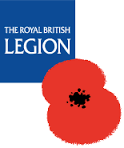 	Come and join us on the first and third Friday of every month, at our Swindon Pop-in, 52 – 54 Regent Street, Swindon. SN1 1JS, between 10.00 am and 12.00 noon, for a cup of coffee, a chat and to learn more about what the Royal British Legion does.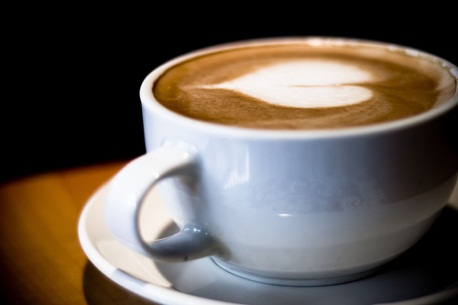 For more information contact Isobel Thompson on 0808 802 8080 or email IThompson@britishlegion.org.uk